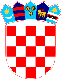 REPUBLIKA HRVATSKAVUKOVARSKO-SRIJEMSKA ŽUPANIJA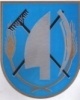 OPĆINA TOVARNIKKLASA: 371-03/22-01/1URBROJ: 2196-28-03-22-4Tovarnik, 28. studenog 2022.g.Na temelju članka 13. stavak 6. te članka 114. Odluke o dodjeli stanova u najam u vlasništvu Općine Tovarnik (KLASA: 024-03/22-01/52, URBROJ: 2196-28-02-22-1) te Javnog poziva za prikupljanje zahtjeva za dodjelu stanova u najam od 26. listopada 2022. godine (KLASA: 371-03/22-01/1, URBROJ: 2196-28-03-22-1), Povjerenstvo nadležno za provođenje postupka dodjele stanova u najama u vlasništvu Općine Tovarnik (dalje: Povjerenstvo) nakon provedenog postupka pregleda zahtjeva i bodovanja te Prijedloga liste prvenstva  (KLASA: 371-03/22-01/1, URBROJ: 2196-28-03-22-3 ) utvrđuje dana 28. studenog 2022. godine,KONAČNU LISTU REDA PRVENSTVA Utvrđuje se Konačna liste reda prvenstva za dodjelu u najam stanova u vlasništvu Općine Tovarnik:II.Konačna Lista reda prvenstva objavljuje se na Oglasnoj ploči Općine Tovarnik te na web stranicama Općine Tovarnik (https://opcina-tovarnik.hr/).              PREDSJEDNIK POVJERENSTVA                                                                                                          _____________________________RedBr.Ime  prezimeČlanovi obitelji/samacMlt. dijete/redovito školovanjeGrupa zanimanjaStručna sprema Ukupno1.Matej Ćuk, Bana Jelačića 57, Tovarnik, OIB: 8667708158650201010902.Željka Serafini, A.G. Matoša 52, Tovarnik OIB: 5747344920030102510753.Ivan Kušenić, Marinka Petrušića 9b, Tovarnik, OIB: 591740583014010101070